Publicado en Madrid el 01/06/2016 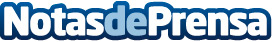 'Cielo verde sobre hierba azul', de Amaya de Arce, fenómeno editorial del veranoNina, casada y madre de dos hijas, encuentra la posibilidad de un nueva realidad, con otros matices, con otros "colores y tonalidades"; una realidad donde sienta que encaja, no como esposa y madre, sino como mujerDatos de contacto:Editorial FalsariaNota de prensa publicada en: https://www.notasdeprensa.es/cielo-verde-sobre-hierba-azul-de-amaya-de-arce Categorias: Artes Visuales Literatura http://www.notasdeprensa.es